« OEPRE », c’est quoi ?Ce sont des cours gratuits pour connaître
le monde de l’école, la langue et la culture françaises.OEPRE, c’est quand ?Les formations ont lieu toutes les semaines
dans les écoles, collèges ou lycées de vos enfants.OEPRE, c’est où ?Pour trouver l’adresse de l’atelier
le plus proche de chez vous, consultez ce site :https://reseau.intercariforef.org/formations/recherche-formations-dian.htmlFICHE D’Inscription DES PARENTSNom de l’école/établissement : 	Adresse : 	Téléphone : 	Courriel : 	Jours : 	Heures : 	Ouverture prévue le : 	Nom : 	Prénom : 	Date de naissance : 	Téléphone : 	Enfant(s) : 	Nom et prénom : 	École/établissement : 	Classe : 	Je m’inscris à l’atelier OEPRE qui se déroulerale : 	à : 	Date : 	Signature :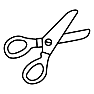 Je m’installe en France avec ma familleJ’accompagne mon enfant dans sa scolaritéJ’apprends le français